St Helen’s ChuRCH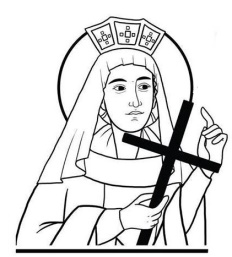 Watford WD24 6NJ01923 223175watfordnorth@rcdow.org.ukFather Voy P. Priest of the DioceseDeacon Liam Lynchwww.rcdow.org.uk/watfordnorthfacebook.com/sthelenswatfordinstagram.com/sthelenswatford twitter.com/sthelenswatford_____________________________________________________________ O Lord God, full of love and compassion. I have no idea where I am going. I do not see the road ahead of me. I cannot know for certain where it will end.    Nor do I really know myself. And the fact that I think I am following your Will does not mean that I am actually doing so but I believe that the desire to return to you does in fact please You. And I hope I have that desire in all that I am doing. I hope that I will never do anything apart from that desire to please You.And I know that if I do this You will lead me by the right road though I may know nothing about it. Therefore, I will trust You always though I may seem to be lost and in the shadow of death. I will not fear for You are ever with me and you will never leave me to make my journey alone. by Thomas MertonSunday 24th july 202217th Sunday in Ordinary TimeMASS INTENTIONS FOR THE WEEKSat 23rd 08.30 Confessions / Exposition/ Adoration09.15 	Thanksgiving	  	13:00  	Baptism		15:00	Wedding		18:00	Peter’s intentionSun 24th 	09.00 	Amparo & Antonio Caamano			50th Golden Wedding.		11.00	Stephen & Barbara Williams(Presentation of paper blessing for Ruby Wedding)._______________________________________________________Mon 25th	09.15	Thanksgiving Mass (for Peter Arokiasamy)Tues 26th	09:15	Parishioners		19.00 	PRAYER GROUP (Presbytery)Wed 27th	CHURCH & OFFICE CLOSEDThurs 28th	10.00	Michael Reid R.I.PFri 29th	09.15	ThanksgivingSat 30th	08.30 Confessions / Exposition/ Adoration		09.15	Eileen Gallagher R.I.P		11:00	Baptism		18.00 	Mary Ann Carr R.I.PSun 31st	09.00	Nora Clancy R.I.P	11.00	Frances & John McAndrew R.I.P__________________________________________________SUMMER FAYREA big thank you to everyone for supporting our Summer Fayre.  A list of prize winners is on display in the hall lobby.It was a successful event, all things considered and raised £1,119.42  (£390.00 for the raffle).BAPTISMAL PREPARATIONFrom September, Baptismal Preparation will take place on the second Saturday of every month, starting on 10 September 2022 in the Parish Hall at 10.00.  If you would like to attend one of these sessions, please email the Parish Office with your details.Mighty HikeYAY I did it again!Thank you to everyone who sponsored me for my Macmillan Mighty Hike last Saturday. I finished the 26 miles in 8 hrs 12 mins 40 secs, and so far I've raised over £600.My JustGiving page will be open for a bit longer if you'd still like to contribute to this really great cause, because cancer doesn't stop:https://www.justgiving.com/fundraising/david-wright158Thank you! DavidHOLY COMMUNION AT HOMEIf you would like to receive Holy Communion at home (or you know someone who would) then please let us know. You can call office phone or pop an email to watfordnorth@rcdow.org.uk_______________________________________________________OFFERTORY COLLECTION FOR 17/07/2022Planned Giving	 £124.50	Loose Plate £258.22.COLLECTION FOR 03/07/2022Planned Giving £146.85	Loose Plate £191.21COLLECTION FOR 10/07/2022Planned Giving £96.20		Loose Plate £292.02Standing Orders for June £ £3,885.49.   If you would like to set up a monthly Standing Order, our bank details are:HSBC Bank: WRCDT Watford NorthSort Code: 40-05-20 	Account No: 81263439Thank you for your continued support of the Church with your donations; it is greatly appreciated.